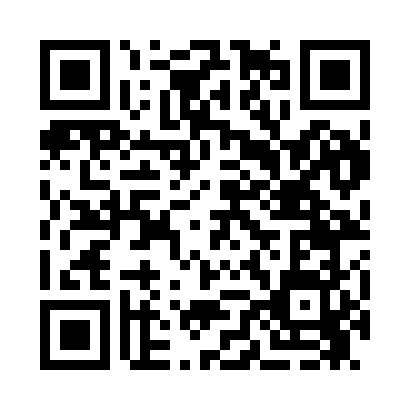 Prayer times for Crary Mills, New York, USAWed 1 May 2024 - Fri 31 May 2024High Latitude Method: Angle Based RulePrayer Calculation Method: Islamic Society of North AmericaAsar Calculation Method: ShafiPrayer times provided by https://www.salahtimes.comDateDayFajrSunriseDhuhrAsrMaghribIsha1Wed4:165:5012:574:538:069:392Thu4:145:4812:574:548:079:413Fri4:135:4712:574:548:089:434Sat4:115:4512:574:548:099:445Sun4:095:4412:574:558:109:466Mon4:075:4312:574:558:129:487Tue4:055:4112:574:568:139:508Wed4:035:4012:574:568:149:519Thu4:015:3912:574:568:159:5310Fri4:005:3812:574:578:169:5511Sat3:585:3612:574:578:179:5612Sun3:565:3512:574:588:199:5813Mon3:545:3412:574:588:2010:0014Tue3:535:3312:574:588:2110:0115Wed3:515:3212:574:598:2210:0316Thu3:495:3112:574:598:2310:0517Fri3:485:3012:575:008:2410:0618Sat3:465:2912:575:008:2510:0819Sun3:455:2812:575:008:2610:1020Mon3:435:2712:575:018:2710:1121Tue3:425:2612:575:018:2810:1322Wed3:405:2512:575:018:3010:1523Thu3:395:2412:575:028:3110:1624Fri3:385:2312:575:028:3210:1825Sat3:365:2312:575:038:3210:1926Sun3:355:2212:575:038:3310:2127Mon3:345:2112:585:038:3410:2228Tue3:325:2012:585:048:3510:2429Wed3:315:2012:585:048:3610:2530Thu3:305:1912:585:048:3710:2631Fri3:295:1912:585:058:3810:28